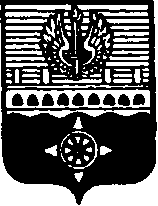 СОВЕТ ДЕПУТАТОВ МУНИЦИПАЛЬНОГО ОБРАЗОВАНИЯ ГОРОД ВОЛХОВ ВОЛХОВСКОГО МУНИЦИПАЛЬНОГО РАЙОНАЛЕНИНГРАДСКОЙ ОБЛАСТИРЕШЕНИЕот  06  июля  2017  года                                                                                              №  31Об установлении регулируемого тарифа на перевозку  пассажиров и  багажа  автомобильным  транспортом по муниципальным маршрутам  регулярных перевозок в границах муниципального образования город Волхов Волховского муниципального района Ленинградской области  	В соответствии с Гражданским кодексом Российской Федерации, Федеральным Законом от 06.10.2003 года № 131-ФЗ «Об общих принципах организации местного самоуправления в Российской  Федерации», Федеральным законом от 13.07.2015 года № 220-ФЗ «Об организации регулярных перевозок пассажиров и багажа автомобильным транспортом и городским наземным электрическим транспортом в Российской Федерации и о внесении изменений в отдельные законодательные акты Российской Федерации», пунктом 4 части 2 статьи 6, пунктом 27 части 2 статьи 24 Устава муниципального образования город Волхов, Совет депутатов муниципального образования город Волхов Волховского муниципального района Ленинградской областирешил:1. Установить с 01 августа 2017 года регулируемый тариф на перевозку пассажиров и багажа автомобильным транспортом по муниципальным маршрутам регулярных перевозок на территории муниципального образования  город Волхов Волховского муниципального района Ленинградской области:- тариф на проезд пассажиров в размере 30 руб.;- тариф на провоз одного места багажа в размере 30 руб.2. Настоящее решение вступает в силу на следующий день после его официального опубликования в газете «Волховские огни».    3. Контроль за исполнением настоящего решения возложить на постоянные депутатские комиссии по жилищно-коммунальному хозяйству, строительству и благоустройству, по бюджету, налогам и экономическим вопросам.Глава муниципального образования город Волхов Волховского муниципального районаЛенинградской области                                                                                Напсиков В.В.